Curriculum VitaeSignature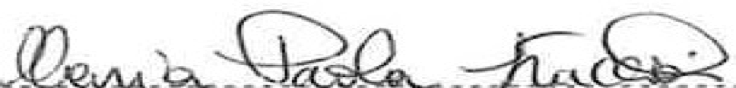 Personal informationPersonal information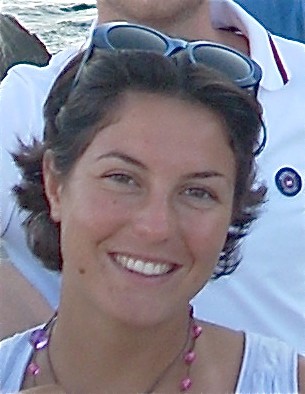 First name/SurnameFirst name/SurnameMaria Paola StaccioliMaria Paola StaccioliMaria Paola StaccioliMaria Paola StaccioliMaria Paola StaccioliAddressAddress55, via G.Penta - 00157, Rome,   Italy55, via G.Penta - 00157, Rome,   Italy55, via G.Penta - 00157, Rome,   Italy55, via G.Penta - 00157, Rome,   Italy55, via G.Penta - 00157, Rome,   ItalyTelephoneTelephone+39 328 4658539+39 328 4658539+39 328 4658539+39 328 4658539+39 328 4658539E-mailE-mailmariapaola.staccioli@gmail.commariapaola.staccioli@gmail.commariapaola.staccioli@gmail.commariapaola.staccioli@gmail.commariapaola.staccioli@gmail.comNationalityNationalityItalianItalianItalianItalianItalianDate of birthDate of birth04.06.198704.06.198704.06.198704.06.198704.06.1987GenderGenderFFFFFWork experienceWork experienceDatesDates01/201901/201901/201901/201901/2019Occupation or position heldOccupation or position heldTemporary Research Fellow	Temporary Research Fellow	Temporary Research Fellow	Temporary Research Fellow	Temporary Research Fellow	Main activitiesMain activitiesReserach activities within the research program H2020 InnovaConcrete “Innovative materials and techniques for the conservation of 20th century concrete based cultural heritage”, the project ReCePIT focused on the recovery and reuse of cellulose from waste products, such as Sanitary Absorbent Products (PSA) and the  research program H2020 APACHE "Active & intelligent PAckaging materials and display cases as a tool for preventive conservation of Cultural Heritage". Reporting of description and  results of the analysis carried out through infrared spectroscopy (IR-ATR), thermogravimetry (DTA-TG), X-ray diffraction (XRD) and electron microscopy (SEM-EDX).Reserach activities within the research program H2020 InnovaConcrete “Innovative materials and techniques for the conservation of 20th century concrete based cultural heritage”, the project ReCePIT focused on the recovery and reuse of cellulose from waste products, such as Sanitary Absorbent Products (PSA) and the  research program H2020 APACHE "Active & intelligent PAckaging materials and display cases as a tool for preventive conservation of Cultural Heritage". Reporting of description and  results of the analysis carried out through infrared spectroscopy (IR-ATR), thermogravimetry (DTA-TG), X-ray diffraction (XRD) and electron microscopy (SEM-EDX).Reserach activities within the research program H2020 InnovaConcrete “Innovative materials and techniques for the conservation of 20th century concrete based cultural heritage”, the project ReCePIT focused on the recovery and reuse of cellulose from waste products, such as Sanitary Absorbent Products (PSA) and the  research program H2020 APACHE "Active & intelligent PAckaging materials and display cases as a tool for preventive conservation of Cultural Heritage". Reporting of description and  results of the analysis carried out through infrared spectroscopy (IR-ATR), thermogravimetry (DTA-TG), X-ray diffraction (XRD) and electron microscopy (SEM-EDX).Reserach activities within the research program H2020 InnovaConcrete “Innovative materials and techniques for the conservation of 20th century concrete based cultural heritage”, the project ReCePIT focused on the recovery and reuse of cellulose from waste products, such as Sanitary Absorbent Products (PSA) and the  research program H2020 APACHE "Active & intelligent PAckaging materials and display cases as a tool for preventive conservation of Cultural Heritage". Reporting of description and  results of the analysis carried out through infrared spectroscopy (IR-ATR), thermogravimetry (DTA-TG), X-ray diffraction (XRD) and electron microscopy (SEM-EDX).Reserach activities within the research program H2020 InnovaConcrete “Innovative materials and techniques for the conservation of 20th century concrete based cultural heritage”, the project ReCePIT focused on the recovery and reuse of cellulose from waste products, such as Sanitary Absorbent Products (PSA) and the  research program H2020 APACHE "Active & intelligent PAckaging materials and display cases as a tool for preventive conservation of Cultural Heritage". Reporting of description and  results of the analysis carried out through infrared spectroscopy (IR-ATR), thermogravimetry (DTA-TG), X-ray diffraction (XRD) and electron microscopy (SEM-EDX).Name and address of employerName and address of employerConsiglio Nazionale delle Ricerche (CNR) - Istituto per lo Studio dei Materiali Nanostrutturati (ISMN). Via Salaria Km 29,300 – 00015 Monterotondo (RM), ItalyConsiglio Nazionale delle Ricerche (CNR) - Istituto per lo Studio dei Materiali Nanostrutturati (ISMN). Via Salaria Km 29,300 – 00015 Monterotondo (RM), ItalyConsiglio Nazionale delle Ricerche (CNR) - Istituto per lo Studio dei Materiali Nanostrutturati (ISMN). Via Salaria Km 29,300 – 00015 Monterotondo (RM), ItalyConsiglio Nazionale delle Ricerche (CNR) - Istituto per lo Studio dei Materiali Nanostrutturati (ISMN). Via Salaria Km 29,300 – 00015 Monterotondo (RM), ItalyConsiglio Nazionale delle Ricerche (CNR) - Istituto per lo Studio dei Materiali Nanostrutturati (ISMN). Via Salaria Km 29,300 – 00015 Monterotondo (RM), ItalyDatesDates2014 – 20162014 – 20162014 – 20162014 – 20162014 – 2016Occupation or position held Occupation or position held  Laboratory technician, coordinator in charge of the laboratory Laboratory technician, coordinator in charge of the laboratory Laboratory technician, coordinator in charge of the laboratory Laboratory technician, coordinator in charge of the laboratory Laboratory technician, coordinator in charge of the laboratoryMain activitiesMain activitiesAnalysis with:  X-ray diffraction (XRD), scanning electron microscope (SEM) environmental (ESEM) –microanalysis (EDX), X-ray fluorescence (XRF). Reading and identification of the materials composing the samples. Report drafting containing the description of the work performed and of the results obtained.Participation in the project “Ars Novae Calcis” aimed at formulating a new restoration mortar compatible with ancient mortars, in collaboration with the “Gabriele D’Annunzio” University of Chieti-Pescara and the University of Trieste.Analysis of the restauration mortars selected during the project by means of scanning electron microscopy and X-ray diffractometry.Execution of cross-sections of plaster samples of artistic and cultural interest. Execution of the items for the mechanical stress tests, according to the European legislation.Analysis of samples from medieval churches of Fundeni and S. Gheorge in Campulung Muscel (Romania), in collaboration with the University of Bucarest.Analysis with:  X-ray diffraction (XRD), scanning electron microscope (SEM) environmental (ESEM) –microanalysis (EDX), X-ray fluorescence (XRF). Reading and identification of the materials composing the samples. Report drafting containing the description of the work performed and of the results obtained.Participation in the project “Ars Novae Calcis” aimed at formulating a new restoration mortar compatible with ancient mortars, in collaboration with the “Gabriele D’Annunzio” University of Chieti-Pescara and the University of Trieste.Analysis of the restauration mortars selected during the project by means of scanning electron microscopy and X-ray diffractometry.Execution of cross-sections of plaster samples of artistic and cultural interest. Execution of the items for the mechanical stress tests, according to the European legislation.Analysis of samples from medieval churches of Fundeni and S. Gheorge in Campulung Muscel (Romania), in collaboration with the University of Bucarest.Analysis with:  X-ray diffraction (XRD), scanning electron microscope (SEM) environmental (ESEM) –microanalysis (EDX), X-ray fluorescence (XRF). Reading and identification of the materials composing the samples. Report drafting containing the description of the work performed and of the results obtained.Participation in the project “Ars Novae Calcis” aimed at formulating a new restoration mortar compatible with ancient mortars, in collaboration with the “Gabriele D’Annunzio” University of Chieti-Pescara and the University of Trieste.Analysis of the restauration mortars selected during the project by means of scanning electron microscopy and X-ray diffractometry.Execution of cross-sections of plaster samples of artistic and cultural interest. Execution of the items for the mechanical stress tests, according to the European legislation.Analysis of samples from medieval churches of Fundeni and S. Gheorge in Campulung Muscel (Romania), in collaboration with the University of Bucarest.Analysis with:  X-ray diffraction (XRD), scanning electron microscope (SEM) environmental (ESEM) –microanalysis (EDX), X-ray fluorescence (XRF). Reading and identification of the materials composing the samples. Report drafting containing the description of the work performed and of the results obtained.Participation in the project “Ars Novae Calcis” aimed at formulating a new restoration mortar compatible with ancient mortars, in collaboration with the “Gabriele D’Annunzio” University of Chieti-Pescara and the University of Trieste.Analysis of the restauration mortars selected during the project by means of scanning electron microscopy and X-ray diffractometry.Execution of cross-sections of plaster samples of artistic and cultural interest. Execution of the items for the mechanical stress tests, according to the European legislation.Analysis of samples from medieval churches of Fundeni and S. Gheorge in Campulung Muscel (Romania), in collaboration with the University of Bucarest.Analysis with:  X-ray diffraction (XRD), scanning electron microscope (SEM) environmental (ESEM) –microanalysis (EDX), X-ray fluorescence (XRF). Reading and identification of the materials composing the samples. Report drafting containing the description of the work performed and of the results obtained.Participation in the project “Ars Novae Calcis” aimed at formulating a new restoration mortar compatible with ancient mortars, in collaboration with the “Gabriele D’Annunzio” University of Chieti-Pescara and the University of Trieste.Analysis of the restauration mortars selected during the project by means of scanning electron microscopy and X-ray diffractometry.Execution of cross-sections of plaster samples of artistic and cultural interest. Execution of the items for the mechanical stress tests, according to the European legislation.Analysis of samples from medieval churches of Fundeni and S. Gheorge in Campulung Muscel (Romania), in collaboration with the University of Bucarest.Name and address of employerName and address of employerICIET Engineering s.r.l., Villaggio Artigiano, C.da Faiano, Castelli (TE), ItalyICIET Engineering s.r.l., Villaggio Artigiano, C.da Faiano, Castelli (TE), ItalyICIET Engineering s.r.l., Villaggio Artigiano, C.da Faiano, Castelli (TE), ItalyICIET Engineering s.r.l., Villaggio Artigiano, C.da Faiano, Castelli (TE), ItalyICIET Engineering s.r.l., Villaggio Artigiano, C.da Faiano, Castelli (TE), ItalyType of business sectorType of business sectorDiagnostics for Cultural HeritageDiagnostics for Cultural HeritageDiagnostics for Cultural HeritageDiagnostics for Cultural HeritageDiagnostics for Cultural HeritageDatesDates2009 – 20112009 – 20112009 – 20112009 – 20112009 – 2011Occupation or position heldOccupation or position heldItalian Federal Sailing InstructorItalian Federal Sailing InstructorItalian Federal Sailing InstructorItalian Federal Sailing InstructorItalian Federal Sailing InstructorMain activitiesMain activitiesTeaching sailing theory and practice to children and adults both on dinghy and offshore boats. Responsible in charge of the full-board resident pupils.Teaching sailing theory and practice to children and adults both on dinghy and offshore boats. Responsible in charge of the full-board resident pupils.Teaching sailing theory and practice to children and adults both on dinghy and offshore boats. Responsible in charge of the full-board resident pupils.Teaching sailing theory and practice to children and adults both on dinghy and offshore boats. Responsible in charge of the full-board resident pupils.Teaching sailing theory and practice to children and adults both on dinghy and offshore boats. Responsible in charge of the full-board resident pupils.Name and address of employerName and address of employerLega Navale Italiana di Anzio, 22 Riviera Zanardelli, 0042, Anzio, RM, Italy. Reale Circolo Canottieri Tevere Remo, 28 Lungotevere in Augusta, 00186, RM, ItalyLega Navale Italiana di Anzio, 22 Riviera Zanardelli, 0042, Anzio, RM, Italy. Reale Circolo Canottieri Tevere Remo, 28 Lungotevere in Augusta, 00186, RM, ItalyLega Navale Italiana di Anzio, 22 Riviera Zanardelli, 0042, Anzio, RM, Italy. Reale Circolo Canottieri Tevere Remo, 28 Lungotevere in Augusta, 00186, RM, ItalyLega Navale Italiana di Anzio, 22 Riviera Zanardelli, 0042, Anzio, RM, Italy. Reale Circolo Canottieri Tevere Remo, 28 Lungotevere in Augusta, 00186, RM, ItalyLega Navale Italiana di Anzio, 22 Riviera Zanardelli, 0042, Anzio, RM, Italy. Reale Circolo Canottieri Tevere Remo, 28 Lungotevere in Augusta, 00186, RM, ItalyType of business sectorType of business sectorSport SailSport SailSport SailSport SailSport SailEducation and trainingEducation and trainingDatesDates10/201810/201810/201810/201810/2018Title of qualification awardedTitle of qualification awardedUniversity Master’s degree, submitting a thesis on “Screen-printed electrodes modified with carbon-based nanomaterial for the detection of heavy metals” (lab tests were carried out at the laboratories of the Department of Science and Chemical Technologies of the University of Rome “Tor Vergata”).Electrochemical analysis through square wave anodic stripping voltammetry (SW-ASV), electrochemical impedance spectroscopy (EIS), cyclic voltammetry (CV). Modification of screen-printed electrodes using carbon-based nanomaterials.University Master’s degree, submitting a thesis on “Screen-printed electrodes modified with carbon-based nanomaterial for the detection of heavy metals” (lab tests were carried out at the laboratories of the Department of Science and Chemical Technologies of the University of Rome “Tor Vergata”).Electrochemical analysis through square wave anodic stripping voltammetry (SW-ASV), electrochemical impedance spectroscopy (EIS), cyclic voltammetry (CV). Modification of screen-printed electrodes using carbon-based nanomaterials.University Master’s degree, submitting a thesis on “Screen-printed electrodes modified with carbon-based nanomaterial for the detection of heavy metals” (lab tests were carried out at the laboratories of the Department of Science and Chemical Technologies of the University of Rome “Tor Vergata”).Electrochemical analysis through square wave anodic stripping voltammetry (SW-ASV), electrochemical impedance spectroscopy (EIS), cyclic voltammetry (CV). Modification of screen-printed electrodes using carbon-based nanomaterials.University Master’s degree, submitting a thesis on “Screen-printed electrodes modified with carbon-based nanomaterial for the detection of heavy metals” (lab tests were carried out at the laboratories of the Department of Science and Chemical Technologies of the University of Rome “Tor Vergata”).Electrochemical analysis through square wave anodic stripping voltammetry (SW-ASV), electrochemical impedance spectroscopy (EIS), cyclic voltammetry (CV). Modification of screen-printed electrodes using carbon-based nanomaterials.University Master’s degree, submitting a thesis on “Screen-printed electrodes modified with carbon-based nanomaterial for the detection of heavy metals” (lab tests were carried out at the laboratories of the Department of Science and Chemical Technologies of the University of Rome “Tor Vergata”).Electrochemical analysis through square wave anodic stripping voltammetry (SW-ASV), electrochemical impedance spectroscopy (EIS), cyclic voltammetry (CV). Modification of screen-printed electrodes using carbon-based nanomaterials.Name and type of organization providing education and training Name and type of organization providing education and training University of Rome Sapienza, Faculty of Chemistry, Course of Analytical Chemistry University of Rome Sapienza, Faculty of Chemistry, Course of Analytical Chemistry University of Rome Sapienza, Faculty of Chemistry, Course of Analytical Chemistry University of Rome Sapienza, Faculty of Chemistry, Course of Analytical Chemistry University of Rome Sapienza, Faculty of Chemistry, Course of Analytical Chemistry VoteVote101/110101/110101/110101/110101/110DatesDates01/2013 – 06/201301/2013 – 06/201301/2013 – 06/201301/2013 – 06/201301/2013 – 06/2013Internship at the Diagnostic Laboratory of the Vatican Museums, Director Prof. U. SantamariaAnalysis of materials through Raman spectroscopy, X-ray diffraction, (artworks and finds of the Vatican Museums collection) aimed at the research and cataloging activities of the diagnostic laboratories in collaboration with the restoration laboratories.Internship at the Diagnostic Laboratory of the Vatican Museums, Director Prof. U. SantamariaAnalysis of materials through Raman spectroscopy, X-ray diffraction, (artworks and finds of the Vatican Museums collection) aimed at the research and cataloging activities of the diagnostic laboratories in collaboration with the restoration laboratories.Internship at the Diagnostic Laboratory of the Vatican Museums, Director Prof. U. SantamariaAnalysis of materials through Raman spectroscopy, X-ray diffraction, (artworks and finds of the Vatican Museums collection) aimed at the research and cataloging activities of the diagnostic laboratories in collaboration with the restoration laboratories.Internship at the Diagnostic Laboratory of the Vatican Museums, Director Prof. U. SantamariaAnalysis of materials through Raman spectroscopy, X-ray diffraction, (artworks and finds of the Vatican Museums collection) aimed at the research and cataloging activities of the diagnostic laboratories in collaboration with the restoration laboratories.Internship at the Diagnostic Laboratory of the Vatican Museums, Director Prof. U. SantamariaAnalysis of materials through Raman spectroscopy, X-ray diffraction, (artworks and finds of the Vatican Museums collection) aimed at the research and cataloging activities of the diagnostic laboratories in collaboration with the restoration laboratories.Occupation or position held Occupation or position held Conservation ScientistConservation ScientistConservation ScientistConservation ScientistConservation ScientistName and type of organization providing education and training Name and type of organization providing education and training Diagnostic Laboratory of the Vatican MuseumsDiagnostic Laboratory of the Vatican MuseumsDiagnostic Laboratory of the Vatican MuseumsDiagnostic Laboratory of the Vatican MuseumsDiagnostic Laboratory of the Vatican MuseumsDatesDates10/201210/201210/201210/201210/2012Title of qualification awardedTitle of qualification awardedMaster’s degree, submitting a thesis on “Raman Instrumentation: comparison of operating parameters of the instrumentation for their optimization to study inorganic pigments.” (Lab tests were carried out at the Vatican Museums Laboratories – Diagnostic Department – GRS – Vatican City- Mentor Prof. U. Santamaria).Raman spectroscopy analysis on pigments of inorganic nature and organic binders.Master’s degree, submitting a thesis on “Raman Instrumentation: comparison of operating parameters of the instrumentation for their optimization to study inorganic pigments.” (Lab tests were carried out at the Vatican Museums Laboratories – Diagnostic Department – GRS – Vatican City- Mentor Prof. U. Santamaria).Raman spectroscopy analysis on pigments of inorganic nature and organic binders.Master’s degree, submitting a thesis on “Raman Instrumentation: comparison of operating parameters of the instrumentation for their optimization to study inorganic pigments.” (Lab tests were carried out at the Vatican Museums Laboratories – Diagnostic Department – GRS – Vatican City- Mentor Prof. U. Santamaria).Raman spectroscopy analysis on pigments of inorganic nature and organic binders.Master’s degree, submitting a thesis on “Raman Instrumentation: comparison of operating parameters of the instrumentation for their optimization to study inorganic pigments.” (Lab tests were carried out at the Vatican Museums Laboratories – Diagnostic Department – GRS – Vatican City- Mentor Prof. U. Santamaria).Raman spectroscopy analysis on pigments of inorganic nature and organic binders.Master’s degree, submitting a thesis on “Raman Instrumentation: comparison of operating parameters of the instrumentation for their optimization to study inorganic pigments.” (Lab tests were carried out at the Vatican Museums Laboratories – Diagnostic Department – GRS – Vatican City- Mentor Prof. U. Santamaria).Raman spectroscopy analysis on pigments of inorganic nature and organic binders.Name and type of organization providing education and trainingName and type of organization providing education and trainingUniversity of Rome Sapienza, Faculty of Mathematics, Physics and Natural Sciences, Course of Science Applied to Cultural Heritage University of Rome Sapienza, Faculty of Mathematics, Physics and Natural Sciences, Course of Science Applied to Cultural Heritage University of Rome Sapienza, Faculty of Mathematics, Physics and Natural Sciences, Course of Science Applied to Cultural Heritage University of Rome Sapienza, Faculty of Mathematics, Physics and Natural Sciences, Course of Science Applied to Cultural Heritage University of Rome Sapienza, Faculty of Mathematics, Physics and Natural Sciences, Course of Science Applied to Cultural Heritage VoteVote110/110110/110110/110110/110110/110DatesDates04/200904/200904/200904/200904/2009Title of qualification awardedTitle of qualification awardedUniversity degree, submitting a thesis on “Graffiti damage       prevention: a study on the effects of some anti-graffiti coatings on travertine” (tests were carried out at the Faculty of Chemical Engineering of Rome University “Sapienza” and, in situ, at the Roman Palatino Hill- Mentor Prof. M.L. Santarelli)IR spectroscopy analysis for the study of anti-graffiti coatings and their aging. Capillary and water repellence imbibition tests on travertine samples bare and treated.University degree, submitting a thesis on “Graffiti damage       prevention: a study on the effects of some anti-graffiti coatings on travertine” (tests were carried out at the Faculty of Chemical Engineering of Rome University “Sapienza” and, in situ, at the Roman Palatino Hill- Mentor Prof. M.L. Santarelli)IR spectroscopy analysis for the study of anti-graffiti coatings and their aging. Capillary and water repellence imbibition tests on travertine samples bare and treated.University degree, submitting a thesis on “Graffiti damage       prevention: a study on the effects of some anti-graffiti coatings on travertine” (tests were carried out at the Faculty of Chemical Engineering of Rome University “Sapienza” and, in situ, at the Roman Palatino Hill- Mentor Prof. M.L. Santarelli)IR spectroscopy analysis for the study of anti-graffiti coatings and their aging. Capillary and water repellence imbibition tests on travertine samples bare and treated.University degree, submitting a thesis on “Graffiti damage       prevention: a study on the effects of some anti-graffiti coatings on travertine” (tests were carried out at the Faculty of Chemical Engineering of Rome University “Sapienza” and, in situ, at the Roman Palatino Hill- Mentor Prof. M.L. Santarelli)IR spectroscopy analysis for the study of anti-graffiti coatings and their aging. Capillary and water repellence imbibition tests on travertine samples bare and treated.University degree, submitting a thesis on “Graffiti damage       prevention: a study on the effects of some anti-graffiti coatings on travertine” (tests were carried out at the Faculty of Chemical Engineering of Rome University “Sapienza” and, in situ, at the Roman Palatino Hill- Mentor Prof. M.L. Santarelli)IR spectroscopy analysis for the study of anti-graffiti coatings and their aging. Capillary and water repellence imbibition tests on travertine samples bare and treated.Name and type of organization providing education and training Name and type of organization providing education and training University of Rome Sapienza, Faculty of Mathematics, Physics and Natural Sciences, Course of Science Applied to Cultural Heritage University of Rome Sapienza, Faculty of Mathematics, Physics and Natural Sciences, Course of Science Applied to Cultural Heritage University of Rome Sapienza, Faculty of Mathematics, Physics and Natural Sciences, Course of Science Applied to Cultural Heritage University of Rome Sapienza, Faculty of Mathematics, Physics and Natural Sciences, Course of Science Applied to Cultural Heritage University of Rome Sapienza, Faculty of Mathematics, Physics and Natural Sciences, Course of Science Applied to Cultural Heritage VoteVote110/110110/110110/110110/110110/110DatesDates2001-20062001-20062001-20062001-20062001-2006Title of qualification awardedTitle of qualification awardedHigh School Diploma High School Diploma High School Diploma High School Diploma High School Diploma Principal subjects/occupational skills coveredPrincipal subjects/occupational skills coveredItalian Language and Literature, Latin Language and Literature, Ancient Greek Language and Literature, History, Fine Arts, Philosophy, Geography, Chemistry, Math, Physics, Gym.Italian Language and Literature, Latin Language and Literature, Ancient Greek Language and Literature, History, Fine Arts, Philosophy, Geography, Chemistry, Math, Physics, Gym.Italian Language and Literature, Latin Language and Literature, Ancient Greek Language and Literature, History, Fine Arts, Philosophy, Geography, Chemistry, Math, Physics, Gym.Italian Language and Literature, Latin Language and Literature, Ancient Greek Language and Literature, History, Fine Arts, Philosophy, Geography, Chemistry, Math, Physics, Gym.Italian Language and Literature, Latin Language and Literature, Ancient Greek Language and Literature, History, Fine Arts, Philosophy, Geography, Chemistry, Math, Physics, Gym.Name and type of organization providing education and training Name and type of organization providing education and training Liceo Ginnasio Classico Statale Giulio Cesare, RomeLiceo Ginnasio Classico Statale Giulio Cesare, RomeLiceo Ginnasio Classico Statale Giulio Cesare, RomeLiceo Ginnasio Classico Statale Giulio Cesare, RomeLiceo Ginnasio Classico Statale Giulio Cesare, RomeVote Vote 70/10070/10070/10070/10070/100 Self-assessmentUnderstandingUnderstandingUnderstandingSpeakingSpeakingWritingEnglishEuropean level (*)ListeningListeningReadingSpoken interactionSpoken productionC2C2C2C2C2C2(*) Common European Framework of Reference for Languages(*) Common European Framework of Reference for Languages(*) Common European Framework of Reference for Languages(*) Common European Framework of Reference for Languages(*) Common European Framework of Reference for Languages(*) Common European Framework of Reference for Languages(*) Common European Framework of Reference for LanguagesSocial skills and competencesSocial skills and competencesGood capability to relate to other people, even of different nationalities and culture thanks to different experiences abroad. Good ability to work in a team gained practicing sport as both an athlete and a federal instructor.Good capability to relate to other people, even of different nationalities and culture thanks to different experiences abroad. Good ability to work in a team gained practicing sport as both an athlete and a federal instructor.Good capability to relate to other people, even of different nationalities and culture thanks to different experiences abroad. Good ability to work in a team gained practicing sport as both an athlete and a federal instructor.Good capability to relate to other people, even of different nationalities and culture thanks to different experiences abroad. Good ability to work in a team gained practicing sport as both an athlete and a federal instructor.Good capability to relate to other people, even of different nationalities and culture thanks to different experiences abroad. Good ability to work in a team gained practicing sport as both an athlete and a federal instructor.Organizational skills and competencesOrganizational skills and competencesGood capability to organize work respecting the deadlines, gained studying, practicing sport at a competitive level and working as a conservation scientist.Good capability to organize work respecting the deadlines, gained studying, practicing sport at a competitive level and working as a conservation scientist.Good capability to organize work respecting the deadlines, gained studying, practicing sport at a competitive level and working as a conservation scientist.Good capability to organize work respecting the deadlines, gained studying, practicing sport at a competitive level and working as a conservation scientist.Good capability to organize work respecting the deadlines, gained studying, practicing sport at a competitive level and working as a conservation scientist.Technical skills and competencesTechnical skills and competencesCapability to use most of the instrumentation used in the laboratories  of diagnostic applied to the conservation of cultural heritage, gained during the internships  made for the  achievement of the sperimental degrees, three-year and five-year degrees, (Chemical Engineering laboratories of the University of Rome Sapienza, Gabinetto di Ricerche Scientifiche of Vatican Museums, Analytical Chemistry Laboratory of University of Rome “Tor Vergata”) and during the work experience as laboratory technician at Centro di Ricerca ICIET Engineering s.r.l. . Takes care of relations with other companies for the procurement of laboratory instrumentation. Participation in technical workshop on behalf of the ICIET Engineering.Capability to use most of the instrumentation used in the laboratories  of diagnostic applied to the conservation of cultural heritage, gained during the internships  made for the  achievement of the sperimental degrees, three-year and five-year degrees, (Chemical Engineering laboratories of the University of Rome Sapienza, Gabinetto di Ricerche Scientifiche of Vatican Museums, Analytical Chemistry Laboratory of University of Rome “Tor Vergata”) and during the work experience as laboratory technician at Centro di Ricerca ICIET Engineering s.r.l. . Takes care of relations with other companies for the procurement of laboratory instrumentation. Participation in technical workshop on behalf of the ICIET Engineering.Capability to use most of the instrumentation used in the laboratories  of diagnostic applied to the conservation of cultural heritage, gained during the internships  made for the  achievement of the sperimental degrees, three-year and five-year degrees, (Chemical Engineering laboratories of the University of Rome Sapienza, Gabinetto di Ricerche Scientifiche of Vatican Museums, Analytical Chemistry Laboratory of University of Rome “Tor Vergata”) and during the work experience as laboratory technician at Centro di Ricerca ICIET Engineering s.r.l. . Takes care of relations with other companies for the procurement of laboratory instrumentation. Participation in technical workshop on behalf of the ICIET Engineering.Capability to use most of the instrumentation used in the laboratories  of diagnostic applied to the conservation of cultural heritage, gained during the internships  made for the  achievement of the sperimental degrees, three-year and five-year degrees, (Chemical Engineering laboratories of the University of Rome Sapienza, Gabinetto di Ricerche Scientifiche of Vatican Museums, Analytical Chemistry Laboratory of University of Rome “Tor Vergata”) and during the work experience as laboratory technician at Centro di Ricerca ICIET Engineering s.r.l. . Takes care of relations with other companies for the procurement of laboratory instrumentation. Participation in technical workshop on behalf of the ICIET Engineering.Capability to use most of the instrumentation used in the laboratories  of diagnostic applied to the conservation of cultural heritage, gained during the internships  made for the  achievement of the sperimental degrees, three-year and five-year degrees, (Chemical Engineering laboratories of the University of Rome Sapienza, Gabinetto di Ricerche Scientifiche of Vatican Museums, Analytical Chemistry Laboratory of University of Rome “Tor Vergata”) and during the work experience as laboratory technician at Centro di Ricerca ICIET Engineering s.r.l. . Takes care of relations with other companies for the procurement of laboratory instrumentation. Participation in technical workshop on behalf of the ICIET Engineering.Computer skills and competencesComputer skills and competencesGood ability to use Word, Excel and Power Point. Good ability to use Internet.Good ability to use Word, Excel and Power Point. Good ability to use Internet.Good ability to use Word, Excel and Power Point. Good ability to use Internet.Good ability to use Word, Excel and Power Point. Good ability to use Internet.Good ability to use Word, Excel and Power Point. Good ability to use Internet.Artistic skills and competencesArtistic skills and competencesGood ability in hand drawing and in oil, watercolor and tempera painting cultivated since childhood and developed attending a class at the Academy of Fine Arts of Romeand a class of hand drawing at the Saint Martins School of Art of London. Good ability in hand drawing and in oil, watercolor and tempera painting cultivated since childhood and developed attending a class at the Academy of Fine Arts of Romeand a class of hand drawing at the Saint Martins School of Art of London. Good ability in hand drawing and in oil, watercolor and tempera painting cultivated since childhood and developed attending a class at the Academy of Fine Arts of Romeand a class of hand drawing at the Saint Martins School of Art of London. Good ability in hand drawing and in oil, watercolor and tempera painting cultivated since childhood and developed attending a class at the Academy of Fine Arts of Romeand a class of hand drawing at the Saint Martins School of Art of London. Good ability in hand drawing and in oil, watercolor and tempera painting cultivated since childhood and developed attending a class at the Academy of Fine Arts of Romeand a class of hand drawing at the Saint Martins School of Art of London. Other skills and competencesOther skills and competencesExcellent sport skills. Sports practiced: sailing at a competitive level, gymnastics, capoeira, skiing, trekking, swimming. Federal sailing instructor (FIV).Excellent sport skills. Sports practiced: sailing at a competitive level, gymnastics, capoeira, skiing, trekking, swimming. Federal sailing instructor (FIV).Excellent sport skills. Sports practiced: sailing at a competitive level, gymnastics, capoeira, skiing, trekking, swimming. Federal sailing instructor (FIV).Excellent sport skills. Sports practiced: sailing at a competitive level, gymnastics, capoeira, skiing, trekking, swimming. Federal sailing instructor (FIV).Excellent sport skills. Sports practiced: sailing at a competitive level, gymnastics, capoeira, skiing, trekking, swimming. Federal sailing instructor (FIV).LicencesLicencesDriving licence (B), Driving licence (A), no limit sailing and motor boat licence.Driving licence (B), Driving licence (A), no limit sailing and motor boat licence.Driving licence (B), Driving licence (A), no limit sailing and motor boat licence.Driving licence (B), Driving licence (A), no limit sailing and motor boat licence.Driving licence (B), Driving licence (A), no limit sailing and motor boat licence.